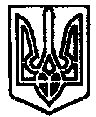 УКРАЇНАПОЧАЇВСЬКА  МІСЬКА  РАДАСЬОМЕ  СКЛИКАННЯТРИДЦЯТА СЕСІЯРІШЕННЯвід «     » травня 2018 року	№ ПРОЕКТПро внесення змін до Програми «Впровадження та застосування енергоефективних та енергозберігаючих заходів у закладах освіти Почаївської МОТГ на 2017-2019 рр.»У зв’язку із збільшенням вартості будівельних матеріалів, заробітної плати в будівництві, з метою ефективного та цільового використання коштів, керуючись «Порядком розроблення та виконання місцевих цільових програм», ст.27, ст.26 Закону України «Про місцеве самоврядування в Україні», сесія Почаївської міської радиВИРІШИЛА:Внести зміни до розділу 6. «Напрями та перелік завдань і заходів Програми» «Впровадження та застосування енергоефективних та енергозберігаючих заходів у закладах освіти Почаївської МОТГ на 2017-2019 рр.» та викласти згідно додатку 1 до рішення.Контроль за виконання даного рішення покласти на постійну комісію з питань соціально-економічного розвитку, інвестицій та бюджету.Чубик А.В.Бондар Г.В.Додаток 1 до рішення сесіїПочаївської міської ради №____Від «    »  червня 2018 рокуНазва напряму діяльності ( назва завдання)Перелік заходів програмиСтрок виконання заходуВиконавціДжерела фінансуванняОрієнтовні обсяги фінансування (тис.грн.)Очікуванні результати1. Підвищення теплового опору основних конструктивних елементів будівель загальноосвітніх навчальних закладів1.1. Капітальний ремонт Почаївської ЗОШ I-III ст. Почаївської міської ради Тернопільської області із застосуванням енергозберігаючих технологій (Блок А) та (Блок Б);Червень-вересень 2017-2018 р.Почаївська ЗОШ I-III ст., Відділ освіти Державний бюджет (освітня субвенція) та місцевий бюджет3600,001. Покращено енергоефективність будівель загальноосвітніх навчальних закладів Почаївської МОТГ, зменшено втрати тепла.1. Підвищення теплового опору основних конструктивних елементів будівель загальноосвітніх навчальних закладів1.2. Капітальний ремонт частини підлоги із застосуванням енергоефективних заходів у Старотаразькій ЗОШ I-II ст.Червень-вересень 2017 рокуСтаротаразька ЗОШ I-II ст.Державний бюджет (освітня субвенція)-100,001. Покращено енергоефективність будівель загальноосвітніх навчальних закладів Почаївської МОТГ, зменшено втрати тепла.1. Підвищення теплового опору основних конструктивних елементів будівель загальноосвітніх навчальних закладів1.3. Заміна вікон та дверей на енергозберігаючі у двох корпусах Почаївській ЗОШ I-III ст.2017- 2019 рокуПочаївська ЗОШ I-III ступенівМіський бюджет210,001. Покращено енергоефективність будівель загальноосвітніх навчальних закладів Почаївської МОТГ, зменшено втрати тепла.1. Підвищення теплового опору основних конструктивних елементів будівель загальноосвітніх навчальних закладів1.4. Капітальний ремонт (утеплення) фасаду Почаївської ЗОШ I-III ст.(I корпус)З березня 2019 р. по грудень 2019 р. Почаївська ЗОШ I-III ступенівМіський бюджет, ДФРР1500,001. Покращено енергоефективність будівель загальноосвітніх навчальних закладів Почаївської МОТГ, зменшено втрати тепла.1. Підвищення теплового опору основних конструктивних елементів будівель загальноосвітніх навчальних закладів1.5. Реалізації проекту «Реконструкція з добудовою ЗОШ I-II ст. в с. Старий Тараж, Кременецького району,Тернопільської області»з березня 2018 по грудень 2018 р.Старотаразька ЗОШ I-II ст.Міський бюджет, ДФРР-4750,001. Покращено енергоефективність будівель загальноосвітніх навчальних закладів Почаївської МОТГ, зменшено втрати тепла.1. Підвищення теплового опору основних конструктивних елементів будівель загальноосвітніх навчальних закладів1.6. Капітальний ремонт (утеплення фасадів та часткова заміна вікон і вхідних дверей) ДНЗ в м. Почаїв2019 рікПочаївський дошкільний навчальний закладМіський бюджет ДФРР1620,001. Покращено енергоефективність будівель загальноосвітніх навчальних закладів Почаївської МОТГ, зменшено втрати тепла.2. Забезпечення раціонального використання електричної енергії;2.1. Заміна ламп зовнішнього та внутрішнього освітлення на енергоефективні у Почаївській ЗОШ I-III ст.Протягом 2018-2019 рр.Почаївська ЗОШ I-III ст.Міський бюджет20,00Забезпечено економію споживання електроенергії2. Забезпечення раціонального використання електричної енергії;2.2. Заміна ламп зовнішнього та внутрішнього освітлення на енергоефективні у Старотаразькій ЗОШ I-II ст.Протягом 2018-2019 рр.Старотаразька ЗОШ I-II ст.Міський бюджет8,00 Забезпечено економію споживання електроенергії3. Підвищення ефективності діючих систем теплопостачання, модернізація котелень3.1. Заміна котлів у Почаївському дошкільному навчальному закладі2019Почаївський дошкільний навчальний закладМіський бюджет200,00Здійснено санацію опалювальної системи та системи теплопостачання, встановлені сучасні засоби контролю за використанням енергоресурсів3. Підвищення ефективності діючих систем теплопостачання, модернізація котелень3.2. Проведення чистки системи опалення у Почаївській ЗОШПротягом 2018 рокуПочаївська ЗОШ I-III ст.Міський бюджетЗгідно кошторисних розрахунківЗдійснено санацію опалювальної системи та системи теплопостачання, встановлені сучасні засоби контролю за використанням енергоресурсів3. Підвищення ефективності діючих систем теплопостачання, модернізація котелень3.3. Проведення чистки системи опалення у Старотаразькій ЗОШ I-II ст.Протягом 2018 рокуСтаротаразька ЗОШМіський бюджетЗгідно кошторисних розрахунківЗдійснено санацію опалювальної системи та системи теплопостачання, встановлені сучасні засоби контролю за використанням енергоресурсів3. Підвищення ефективності діючих систем теплопостачання, модернізація котелень3.4. Встановлення засобів обліку та засобів регулювання споживання енергоресурсів;2017-2018 рПочаївська ЗОШ I-III ст.Міський бюджет20,00Здійснено санацію опалювальної системи та системи теплопостачання, встановлені сучасні засоби контролю за використанням енергоресурсів4. •Забезпечення постійного моніторингу за рівнем споживання енергоресурсів, моніторинг та дослідження ринку сучасних енергозберігаючих технологій4.1. Дослідити варіанти використання альтернативних видів палива. Можливості встановлення електричних котлів.4.2. Проводити щорічний тепло аудиту приміщень4.3 Вивчити можливості та перспективи використання сонячних батарей2017-2019Відділ освіти Почаївської міської радиМіський бюджетЗгідно кошторисних розрахунківЗабезпечено постійний моніторинг у сфері енергозберігаючих технологій, проведений аналіз щодо можливості використання альтернативних джерел енергопостачання